	                Aanvraag Extra Verlof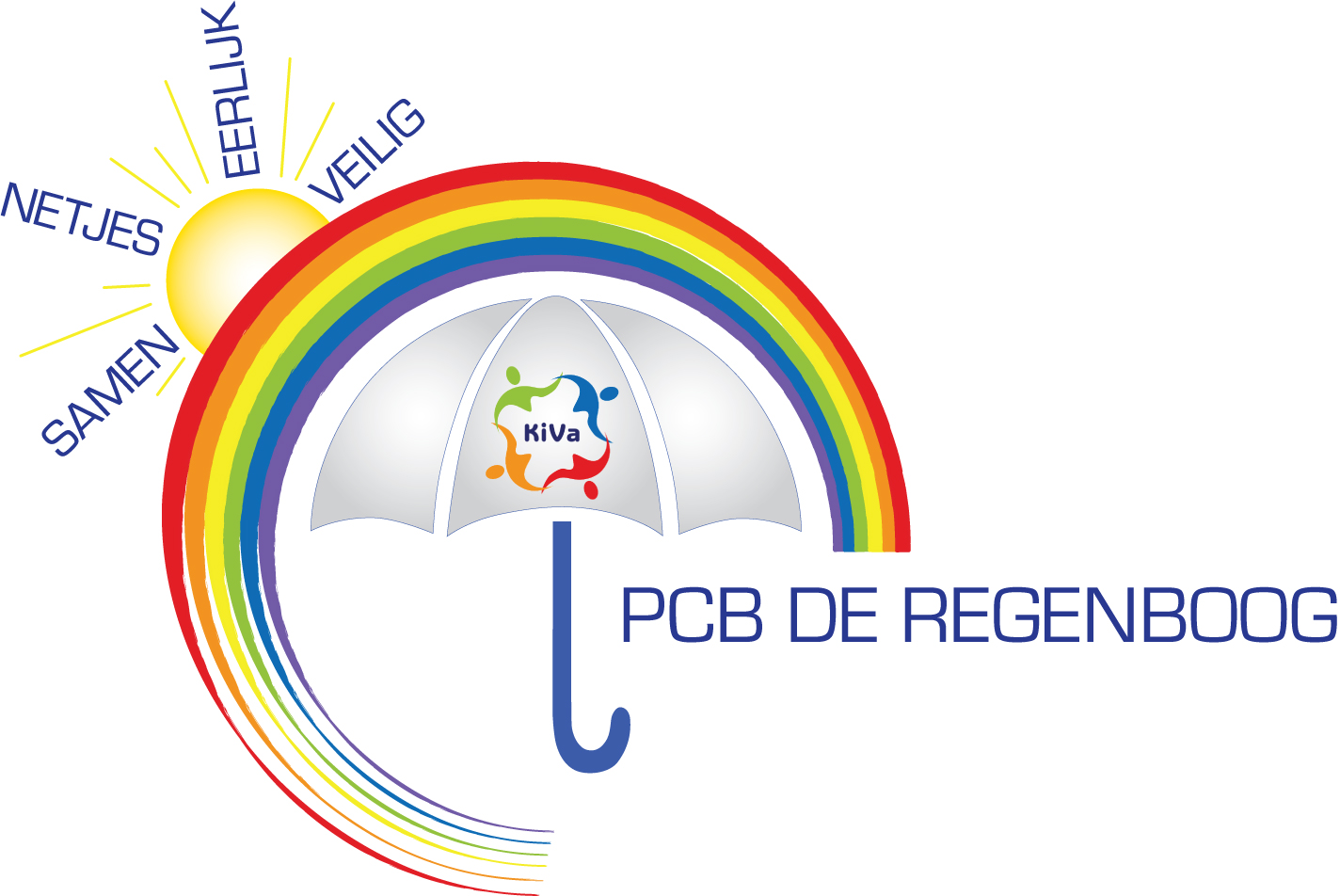 Hierbij verzoek ik u vriendelijk _______________________________________(naam)   uit groep _______vrijaf te geven 		□  op     _____________________   van ___________uur   tot   ____________ uur□  van   _____________________   t/m __________________________ 20_____O ziekte: 			0 ziekenhuisopname O afspraak bij:  		0 specialist;	(een afspraak buiten schooltijd was niet mogelijk!)0 huisarts 		0 tandarts 0___________________________________________________________O medische omstandigheden van de ouders/verzorgers.O ernstige ziekte of overlijden van ______________________________________________________O familieomstandigheden: 	0 geboorte	       					 				0 huwelijk	         	______________________________________(naam)   				0 ambtsjubileum 					0 huwelijksjubileum 	____________________________jaar getrouwd/in dienstO het uitoefenen van verplichtingen die voortvloeien uit godsdienst/levensovertuiging.O verhuizing.O het tijdens de schoolzomervakantie niet op vakantie kunnen gaan door de specifieke aard van het    beroep (zomerseizoengebonden) van (één van) de ouders/verzorgers. (Kan alleen verleend worden    als in de rest van het schooljaar geen vakantieperiode van twee aaneengesloten weken mogelijk is.)   (zie de bijgevoegde werkgeversverklaring)O Ik heb ook verlof aangevraagd voor een kind dat op een andere school is ingeschreven.	    Naam school: _______________________	Ondertekening:Naam: __________________________ Datum: ______________		Handtekening:--------------------------------------------------------------------------------------------------------------------------------------------(In te vullen door de schooll) 	_____________________________________      uit groep_____________ Geachte heer/mevrouw, 	N.a.v. uw verlofaanvraag □ verlenen wij  	 0 een vrije morgen / middag / dag op ______________________ van ______uur  tot  ______uur 	 0 extra vrije dagen van ______________________   t/m ________________________   20____□ moeten wij u helaas mededelen dat wij het gevraagde verlof niet kunnen verlenen, omdat 	0 de genoemde redenen o.i. geen recht geven op extra verlof. 	0 u dit schooljaar al eerder extra vakantieverlof hebt gekregen. 	0 het totaal van 10 dagen per schooljaar overschreden wordt en de aanvraag door de      	   leerplichtambtenaar behandeld moet worden. Met vriendelijke groet,A. van Ooijen